  Powiat Białostocki              SAMODZIELNY PUBLICZNY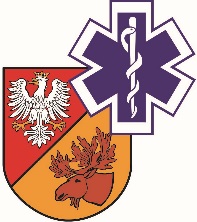                   ZAKŁAD OPIEKI ZDROWOTNEJ W ŁAPACH                  18-100 Łapy, ul. Janusza Korczaka 23                             tel. 85 814 24 38,    85 814 24 39     www.szpitallapy.pl      sekretariat@szpitallapy.pl                                                       NIP: 966-13-19-909			            REGON: 050644804										Łapy, 28.01.2020 r.DAO.262/ZP/1/2020/PNWszyscy Wykonawcy / Uczestnicy Postępowania TREŚĆ PYTAŃ Z UDZIELONYMI ODPOWIEDZIAMI 
Dotyczy: postępowania nr ZP/1/2020/PNZamawiający, Samodzielny Publiczny Zakład Opieki Zdrowotnej w Łapach, działając 
na podstawie art. 38 ust. 2 ustawy Prawo zamówień publicznych z dnia 29 stycznia 2004 r.  
(tj. Dz. U. z  2019 r. poz. 1843-tekst jednolity) w odpowiedzi na wniosek Wykonawców o wyjaśnienie treści SIWZ w Przetargu nieograniczonym dotyczącym dostawy „Przystosowanie pomieszczeń Pracowni Badań Tomograficznych wraz z wyposażeniem w tomograf komputerowy”         (Znak postępowania: ZP/1/2020/PN), przekazuje poniżej treść pytań 
wraz z odpowiedziami:PYTANIE NR 1: Dotyczy Załącznika nr 3 – Opis Przedmiotu ZamówieniaDotyczy punktu 1 tabeli Załącznika nr 3 do SIWZ.Zamawiający w tym puncie wymaga zaoferowania urządzenia umożliwiającego akwizycję minimum 32 nienakładających się warstw o grubości < 1 mm (submilimetrowych) w czasie jednego pełnego obrotu układu lampa/detektor w oparciu o matrycę detektora o min. 16 rzędach elementów akwizycyjnych w osi z urządzenia. Takie wymaganie nie jest możliwe do spełnienia gdyż ilość nienakładających się warstw we wszystkich systemach tomografii komputerowej wszystkich producentów nie może być większa od ilości rzędów detektora. Skoro Zamawiający wymaga detektora o min. 16 rzędach detektora to nie może jednocześnie wymagać min. 32 warstw nienakładających się. Wnosimy o zmianę tego wymagania na:ODPOWIEDŹ: Zamawiający informuje, iż nastąpiła omyłka pisarska. Prawidłowy zapis brzmi: „Urządzenie umożliwiające akwizycję minimum 32 warstw o grubości < 1mm (submilimetrowych)  w czasie jednego pełnego obrotu układu lampa/detektor w oparciu 
o matrycę detektora o min. 16 rzędach elementów akwizycyjnych w osi z urządzenia. Załącznik nr 3 do SIWZ – Opis Przedmiotu Zamówienia z poprawną treścią został udostępniony na stronie internetowej Zamawiającego.PYTANIE NR 2: Dotyczy Załącznika nr 3 – Opis Przedmiotu ZamówieniaDotyczy punktu 11 tabeli Załącznika nr 3 do SIWZZamawiający punktuje minimalne napięcia anodowe zamiast maksymalnego napięcia anodowego. Zwracamy uwagę, że napięcia poniżej 80kV stosowane są wyłącznie do specjalistycznych badań pediatrycznych, których Szpital Powiatowy w Łapach nie będzie wykonywał. Znacznie istotniejsze z punktu widzenia Zamawiającego jest jak najwyższe napięcie anodowe, które stosowane jest dla otyłych pacjentów. Ponieważ odsetek otyłych pacjentów jest coraz wyższy to Zamawiający powinien być zainteresowany pozyskaniem systemu, który umożliwia jak najlepszą diagnostykę takich pacjentów. Z tego powodu wnosimy o zmianę brzmienia tego punktu na:Powyższa zmiana faktycznie premiuje wartość klinicznie ważną dla Zamawiającego, która pozwoli na lepsze obrazowanie otyłych pacjentów. ODPOWIEDŹ: Zgodnie z aktualną wiedzą Zamawiającego, najnowsze technologie zastosowane w nowoczesnych tomografach nie wymagają używania maksymalnych napięć, aby wykonać akwizycję pacjentów bariatrycznych. Dodatkowo zgodnie 
z wytycznymi PLTR i piśmiennictwem światowym, Zamawiający wymaga, aby obsługa tomografu mogła kierować się zasadą  ALARA (As Low As Reasonably Achievable, 
tj. „tak małe dawki jak to realnie możliwe”) w celu ochrony pacjentów przed niepotrzebnym napromieniowaniem. Mając na uwadze powyższe, Zamawiający nie wyraża zgody na wprowadzenie powyżej proponowanych zmian. PYTANIE NR 3: Dotyczy Załącznika nr 3 – Opis Przedmiotu ZamówieniaDotyczy punktu 23 tabeli Załącznika nr 3 do SIWZZamawiający w tym punkcie nie wprowadził punktacji za zaoferowania jak największego współczynnika pitch. Zwracamy uwagę, że w przypadku systemów min. 16 rzędowych niezwykle istotnym parametrem z punktu widzenia szybkości badania i wielkości dawki na jaką narażony jest pacjent podczas badania jest wielkość współczynnika pitch. W związku 
z powyższym wnosimy o wprowadzenie punktacji za jak najwyższą wartość współczynnika pitch w następującym kształcie:ODPOWIEDŹ: Zgodnie z aktualną wiedzą Zamawiającego standardowy współczynnik PITCH wszystkich producentów oscyluje w granicach 1,5. Proponowany zapis promuje jednego producenta, który wykazuje współczynnik PITCH na poziomie 1,75. Tylko jeden uczestnik postępowania jest w stanie zaproponować parametr PITCH na poziomie 1,75, wspomniany zapis nie może zostać wprowadzony. Pytający próbuje wprowadzić punktację w sposób nieobiektywny, nieproporcjonalny, sprzeczny z zasadą równego traktowania, powyższy zapis jednoznacznie ograniczy konkurencję, co w związku z żądaniem w pytaniu narusza Ustawę Prawo Zamówień Publicznych - art. 7 ust. 1.PYTANIE NR 4: Dotyczy Załącznika nr 3 – Opis Przedmiotu ZamówieniaDotyczy punktu 26 tabeli Załącznika nr 3 do SIWZPola obrazowania powyżej 50 cm są stosowane wyłącznie do planowania radioterapii i nie mogą być stosowane do diagnostyki z uwagi na bardzo niską jakość obrazowania spowodowaną interpolacją. W związku z powyższym prosimy o potwierdzenie, że Zamawiający przyzna punkty za rekonstrukcję pola obrazowania powyżej 50 cm wyłącznie jeśli tak zrekonstruowane pole obrazowania może być zastosowane do diagnostyki i posiada parametry jakości obrazowania takie same jak w przypadku pola 50 cm. ODPOWIEDŹ: Zamawiający podtrzymuje Opis Przedmiotu Zamówienia zgodnie z treścią SIWZ. Zasady jakościowe zostały określone w kolejnym punkcie OPZ.PYTANIE NR 5: Dotyczy Załącznika nr 3 – Opis Przedmiotu ZamówieniaDotyczy punktu 31 tabeli Załącznika nr 3 do SIWZZamawiający w opisie monitora do konsoli operatorskiej całkowicie pominął najbardziej ergonomiczne rozwiązanie jakim jest konsola dwumonitorowa. Tego typu konsola ułatwia pracę i pozwala zarówno przeprowadzać akwizycje jak i przeglądać wykonane  i bieżące badania. Tylko najtańsze i najprostsze tomografy posiadają jednomonitorowe stanowisko operatorskie. Oferowany przez nas system posiada wielozadaniową konsolę operatorską wyposażoną w dwa monitory, które pozwalają jednocześnie przeprowadzać proces akwizycji 
i przeglądanie bieżącego i wykonanego badania. Wnosimy o wprowadzenie punktacji za zaoferowanie konsoli dwumonitorowej w następującym kształcie:ODPOWIEDŹ: Zamawiający podtrzymuje Opis Przedmiotu Zamówienia zgodnie z treścią SIWZ. Według aktualnej wiedzy Zamawiającego, proponowany zapis promuje jednego producenta, przez co zapis nie może zostać wprowadzony, ponieważ dąży do ograniczenia konkurencji. Proponowany zapis kształtuje opis przedmiotu zamówienia w sposób nieobiektywny, nieproporcjonalny i sprzeczny z zasadą równego traktowania, co narusza Ustawę PZP art. 7 ust. 1.PYTANIE NR 6: Dotyczy Załącznika nr 3 – Opis Przedmiotu ZamówieniaDotyczy punktu 53 tabeli Załącznika nr 3 do SIWZZamawiający w opisie konsoli lekarskiej całkowicie pomiął rozwiązania pracujące w konfiguracji klient – serwer. Tego typu rozwiązania są obecnie standardem i pozwalają na wielodostęp do zaawansowanych aplikacji i proste zwiększenie stanowisk opisowych w przyszłości. Obecny zapis premiuje producentów nie posiadających nowoczesnych systemów opisowych i nie pozwala na zaoferowanie najbardziej wygodnych i ergonomicznych systemów typu klient-serwer. Prosimy o  wprowadzenie punktacji za zaoferowanie konfiguracji klient serwer z możliwością wielodostępu do zasobów serwera oraz systemem tzw. pływających licencji w następującym kształcie:ODPOWIEDŹ: Zgodnie z aktualną wiedzą Zamawiającego i badaniem rynku, Zamawiający sporządził opis przedmiotu zamówienia w sposób najbardziej racjonalny pod względem ekonomiczno-finansowym. Zamawiający przygotowując opis przedmiotu zamówienia dokonał rzetelnej analizy potrzeb i dostosował wymagania do profilu działalności SP ZOZ w Łapach. Wymagania dotyczące konsoli lekarskiej są optymalne kosztowo, spełniają oczekiwania Zamawiającego, jednocześnie nie ograniczają konkurencyjności. Poszerzenie specyfikacji w punkcie 53 o „Serwer aplikacyjny..” 
w ocenie Zamawiającego spowoduje podwyższenie kosztów, a nie wpłynie na poprawę jakości przedmiotu zamówienia. W związku z powyższym Zamawiający nie wyraża zgody na wprowadzenie proponowanego zapisu. PYTANIE NR 7: Dotyczy Załącznika nr 3 – Opis Przedmiotu ZamówieniaDotyczy punktu 53 tabeli Załącznika nr 3 do SIWZProsimy o potwierdzenie, że w tym punkcie Zamawiający wymaga monitora medycznego 
w klasie IIa. Klasa medyczna IIa zapewni Zamawiającemu wysoką jakość obrazowania oraz spełni wszystkie wymagania Ministerstwa Zdrowia w zakresie monitorów do diagnostyki. ODPOWIEDŹ: Zamawiający podtrzymuje Opis Przedmiotu Zamówienia zgodnie 
z treścią SIWZ. PYTANIE NR 8: Dotyczy Załącznika nr 3 – Opis Przedmiotu ZamówieniaDotyczy punktu 61 tabeli Załącznika nr 3 do SIWZZamawiający w sposób bardzo lakoniczny opisał wymagania dotyczące oprogramowania do oceny badań naczyniowych CT. Obecny zapis pozwoli nieuczciwemu wykonawcy zaoferowanie praktycznie dowolnego oprogramowania do badań tomografii komputerowej. Rzetelny Wykonawca musi zaoferować kosztowne oprogramowanie do badań naczyniowych co może uniemożliwić mu skuteczne konkurowanie w tym przetargu. W związku z powyższym prosimy o zmianę opisu tego parametru na:Powyższa zmiana zabezpieczy Zamawiającego przed Wykonawcami, którzy dla większego zysku zaoferują bardzo proste i tanie oprogramowanie, które może nie spełnić wymagań Zamawiającego.  ODPOWIEDŹ: Proponowany zapis zmierza do ograniczenia konkurencji. Pytający 
w sposób nieobiektywny, nieproporcjonalny sprzeczny z zasadą równego traktowania kształtuje warunki punktu 61 Opisu Przedmiotu Zamówienia, co bezsprzecznie narusza USTAWĘ  PZP art. 7 ust. 1. W związku z powyższym Zamawiający nie wyraża zgody na wprowadzenie proponowanych zmian. PYTANIE NR 9: Dotyczy Załącznika nr 3 – Opis Przedmiotu ZamówieniaDotyczy punktów 62, 63 tabeli Załącznika nr 3 do SIWZZamawiający wymaga pełnego oprogramowania do kolonoskopii jednakże nie opisał co oznacza termin pełne oprogramowanie. W związku z powyższym prosimy o  potwierdzenie, że pod pojęciem pełne oprogramowanie do kolonoskopii Zamawiający rozumie oprogramowanie umożliwiające opracowywanie badań wirtualnej kolonoskopii z automatyczną detekcją polipów oraz automatycznym oznaczaniem i usuwaniem obrazu resztek kałowych z jelita grubego. Tylko takie oprogramowanie można nazwać pełnym i tylko tak opisane wymaganie będzie jednoznaczne dla wszystkich potencjalnych wykonawców.  W związku z powyższym wnosimy o zmianę opisu parametru 63 na:ODPOWIEDŹ: Proponowany zapis zmierza do ograniczenia konkurencji. Pytający 
w sposób nieobiektywny, nieproporcjonalny sprzeczny z zasadą równego traktowania kształtuje warunki punktu 61 Opisu Przedmiotu Zamówienia, co bezsprzecznie narusza USTAWĘ  PZP art. 7 ust. 1. W związku z powyższym Zamawiający nie wyraża zgody na wprowadzenie proponowanych zmian. PYTANIE NR 10: Dotyczy Załącznika nr 3 – Opis Przedmiotu ZamówieniaProsimy o rozważenie wprowadzenia punktacji za zaoferowanie systemu wyposażonego we wskaźniki zatrzymania oddechu wyposażone w liczniki czasu widoczne z przodu i z tyłu gantry. Wskaźniki zatrzymania oddechu wyposażone w liczniki czasu pozwalają na uniknięcie konieczności powtarzania badań spowodowanych artefaktami oddechowymi. Zamawiający powinien być zainteresowany pozyskaniem systemu posiadającego funkcjonalności zwiększającego pewność diagnostyki i zmniejszającego ryzyko powtarzania badań. ODPOWIEDŹ: Proponowany zapis zmierza do ograniczenia konkurencji. Pytający 
w sposób nieobiektywny, nieproporcjonalny sprzeczny z zasadą równego traktowania kształtuje warunki punktu 61 Opisu Przedmiotu Zamówienia, co bezsprzecznie narusza USTAWĘ  PZP art. 7 ust. 1. W związku z powyższym Zamawiający nie wyraża zgody na wprowadzenie proponowanych zmian. PYTANIE NR 11: Dotyczy Załącznika nr 3 – Opis Przedmiotu ZamówieniaCzy Zamawiający w trosce o dobro pacjenta i wygodę obsługi doceni zaoferowanie systemu wyposażonego w możliwość wyświetlania filmów instruktażowych dla pacjenta na wyświetlaczu gantry przed wykonaniem badania? Taka możliwość zmniejsza stres pacjenta przed badaniem i pozwala na szybkie poinstruowanie pacjenta o sposobie badania. Ma to szczególne znaczenie w przypadku badań dzieci i osób starszych lub niedosłyszących. Proponujemy wprowadzenie następującej punktacji:ODPOWIEDŹ: Proponowany zapis zmierza do ograniczenia konkurencji. Pytający 
w sposób nieobiektywny, nieproporcjonalny sprzeczny z zasadą równego traktowania kształtuje warunki punktu 61 Opisu Przedmiotu Zamówienia, co bezsprzecznie narusza USTAWĘ  PZP art. 7 ust. 1. W związku z powyższym Zamawiający nie wyraża zgody na wprowadzenie proponowanych zmian. PYTANIE NR 12: Dotyczy Załącznika nr 3 – Opis Przedmiotu ZamówieniaProsimy o rozważenie wprowadzenia punktacji za zaoferowanie systemu wyposażonego w system automatycznego pozycjonowania pacjenta do określonego punktu referencyjnego? Proponowany przez nas system umożliwia automatyczne pozycjonowanie pacjenta (bez użycia rąk) do określonego na monitorze gantry punktu referencyjnego. Jest to szczególnie ważne przy badaniach nagłych, gdzie liczy się każda sekunda i para rąk. Technik ma, podczas ustawiania pacjenta na punkt referencyjny, wolne ręce, które może użyć do przytrzymania trudnego pacjenta, lub jego przygotowania do badania. Proponujemy wprowadzenie następującej punktacji:ODPOWIEDŹ: Proponowany zapis zmierza do ograniczenia konkurencji. Pytający 
w sposób nieobiektywny, nieproporcjonalny sprzeczny z zasadą równego traktowania kształtuje warunki punktu 61 Opisu Przedmiotu Zamówienia, co bezsprzecznie narusza USTAWĘ  PZP art. 7 ust. 1. W związku z powyższym Zamawiający nie wyraża zgody na wprowadzenie proponowanych zmian. PYTANIE NR 13: Dotyczy Załącznika nr 3 – Opis Przedmiotu ZamówieniaProsimy o rozważenie wprowadzenia punktacji za zaoferowanie systemu wyposażonego w unikalny sposób badania umożliwiający wyboru pacjenta i protokołu badania oraz uruchomienie badania bezpośrednio z panelu na gantry. Taki sposób badania jest szczególnie przydatny w przypadku badań nagłych gdzie liczy się każda sekunda oraz w przypadku ciężko chorych pacjentów, gdzie pozostawienie pacjenta bez bezpośredniej opieki personelu medycznego powinno być jak najkrótsze. Zamawiający powinien być zainteresowany pozyskaniem systemu posiadającego nowoczesne rozwiązania poprawiający obsługę pacjentów i zmniejszające jego stres związany z badaniem. Dodatkowo taka funkcjonalność jest szczególnie przydatna na oddziale SOR gdyż znacznie przyspiesza proces badania. Proponujemy wprowadzenie następującej punktacji: ODPOWIEDŹ: Proponowany zapis zmierza do ograniczenia konkurencji. Pytający 
w sposób nieobiektywny, nieproporcjonalny sprzeczny z zasadą równego traktowania kształtuje warunki punktu 61 Opisu Przedmiotu Zamówienia, co bezsprzecznie narusza USTAWĘ  PZP art. 7 ust. 1. W związku z powyższym Zamawiający nie wyraża zgody na wprowadzenie proponowanych zmian. PYTANIE NR 14: Dotyczy Załącznika nr 3 – Opis Przedmiotu ZamówieniaProsimy o rozważenie wprowadzenia punktacji za zaoferowanie systemu umożliwiającego wykonywanie badań spiralnych przy pochylonym gantry w pełnym zakresie. Tego typu funkcjonalność ma szczególne znacznie w badaniach kręgosłupa oraz w badaniach naczyniowych głowy i szyi. ODPOWIEDŹ: Zamawiający podtrzymuje Opis Przedmiotu Zamówienia zgodnie 
z treścią z SIWZ. DYREKTORSamodzielnego PublicznegoZakładu Opieki Zdrowotnej w Łapach      Urszula Łapińska1Urządzenie umożliwiające akwizycję minimum 32 warstw o grubości < 1 mm (submilimetrowych)  w czasie jednego pełnego obrotu układu lampa/detektor w oparciu o matrycę detektora o min. 16 rzędach elementów akwizycyjnych w osi z urządzenia.TAK11Maksymalne napięcie anody, możliwe do zastosowania w protokołach badań [kV]135 kV135 kV - 0  pkt
> 135 kV -  10 pkt23Maksymalna wartość współczynnika pitch≥ 1,51,5 – 0 pkt≥ 1,7 – 10 pkt 31Monitor(y) obrazowy LCD - przekątna monitora(ów)≥ 19 "≥ 19 " – 0 pkt
≥ 24 " – 5 pktDwa monitory – 10 pkt53Konsola lekarska wyposażona w min. jeden monitor
kolorowy, diagnostyczny o przekątnej min. 21”.lubSerwer aplikacyjny z konsolą lekarską wyposażoną w min. jeden monitor kolorowy, diagnostyczny o przekątnej min. 21” pracujący na zasadzie klient-serwer wraz z pływającymi licencjami.TAK Konsola lekarska – 0 pktSerwer aplikacyjny – 20 pkt61Oprogramowanie do angiografii CT umożliwiające automatyczną identyfikację 
i izolację zakontraktowanego naczynia 
z objętości badanej (rozwinięcie wzdłuż linii centralnej naczynia, z pomiarem średnicy, pola przekroju w płaszczyźnie prostopadłej do osi naczynia, automatyczne wyznaczanie stenozy)TAK63Pełne oprogramowanie do kolonoskopii z możliwością przeglądania wnętrza jelita grubego, automatycznym wykrywaniem polipów oraz automatycznym oznaczaniem i usuwaniem obrazu resztek kałowych z jelita grubego.TAKProgramowane w protokole badania wskaźniki wraz z licznikami czasu informujące pacjenta w trakcie akwizycji o konieczności zatrzymania oddechu widoczne z przodu i z tyłu gantry.TAK/NIE NIE – 0 pkt 
TAK  - 10 pktWyświetlanie filmów instruktażowych dla pacjenta na monitorze na gantry.TAK/NIE NIE – 0 pkt 
TAK  - 10 pktAutomatyczne pozycjonowanie pacjenta do określonej na gantry pozycji anatomicznej (min. 3 różne pozycje)TAK/NIE NIE – 0 pkt 
TAK  - 10 pktTryb badań nagłych umożliwiający zaprogramowanie, wybór pacjenta i uruchomienie badania bezpośrednio z panelu na gantry.TAK/NIE NIE – 0 pkt 
TAK  - 10 pktSkan spiralny przy pochylonym gantry w zakresie ± 300.TAK/NIE NIE – 0 pkt 
TAK  - 10 pkt